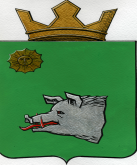 АДМИНИСТРАЦИЯ МАЙСКОГО СЕЛЬСКОГО ПОСЕЛЕНИЯ КРАСНОКАМСКОГО РАЙОНА ПЕРМСКОГО КРАЯПОСТАНОВЛЕНИЕ25.12.2017						                                                       №  259			                  О внесении изменений в административный регламентадминистрации Майского сельскогопоселения по предоставлению муниципальной услуги «Принятие на учет граждан в качестве нуждающихся в жилых помещениях», утвержденный постановлением администрации Майского сельского поселения от 24.08.2012 № 344 «Об утверждении административного регламента администрации Майского сельского поселения по предоставлению муниципальной услуги «Принятие на учет граждан в качестве нуждающихся в жилых помещениях»     	В соответствии с Федеральным законом от 27 июля 2010 года № 210-ФЗ «Об организации предоставления государственных и муниципальных услуг», Законом Пермской области от 30.11.2005 № 2694-601 «О порядке ведения органами местного самоуправления учета граждан в качестве нуждающихся в жилых помещениях, предоставляемых по договорам социального найма», Уставом Майского сельского поселения, администрация  Майского сельского поселенияПОСТАНОВЛЯЕТ:       1. Внести в административный регламент администрации Майского сельского поселения по предоставлению муниципальной услуги «Принятие на учет граждан в качестве нуждающихся в жилых помещениях», утвержденный постановлением администрации Майского сельского поселения от 24.08.2012 № 344 «Об утверждении административного регламента администрации Майского сельского поселения по предоставлению муниципальной услуги «Принятие на учет граждан в качестве нуждающихся в жилых помещениях» (далее – Административный	 регламент) следующие изменения:       1.1.  пункт 2.11. раздела 2 изложить в следующей редакции:       «п.2.11. Срок регистрации заявления заявителя о предоставлении муниципальной услуги осуществляется в день поступления заявления или личного обращения.».        1.2. абзац первый пункта 2.6.1. изложить в следующей редакции:       «-заявление о предоставлении муниципальной услуги по форме согласно приложению 1 к Административному регламенту. В заявлении указывается согласие гражданина на проверку поданных сведений и жилищных условий. Заявление подписывается всеми проживающими совместно с гражданином-заявителем дееспособными членами семьи. Принятие на учет недееспособных граждан осуществляется на основании заявлений, поданных их законными представителями;»;        1.3. пункт 2.6.1. раздела 2 дополнить абзацем 12 в следующей редакции:        «Заявление гражданина регистрируется в Книге регистрации заявлений граждан, нуждающихся в жилом помещении.»;        1.4. пункт 2.6.1. раздела 2 дополнить абзацем 13 в следующей редакции:        «Заявителю выдается расписка в приеме документов с указанием их перечня и даты приема документов.»         1.5. абзац 4 в пункте 2.8. раздела 2 изложить в следующей редакции:        «Решение об отказе в принятии на учет должно содержать основания такого отказа с обязательной ссылкой на нарушения, предусмотренные настоящим пунктом.  Решение об отказе в принятии на учет выдается или направляется гражданину, подавшему соответствующее заявление о принятии на учет, не позднее чем через три рабочих дня со дня принятия такого решения и может быть обжаловано им в судебном порядке.».        1.6. пункт 3.1.2. раздела 3 после слов «по специальной форме» дополнить словами: «в момент подачи данного заявления гражданином;»;        1.7. пункт 3.1.3. раздела 3 после слов: «сельского поселения» дополнить словами: «проводится в течение 30 календарных дней с момента подачи заявления».         1.8. подпункт 3.1.3.5. раздела 3 дополнить абзацем следующего содержания:         «Решение о принятии на учет или об отказе в принятии на учет принимается по результатам рассмотрения заявления о принятии на учет и иных представленных или полученных по межведомственным запросам документов, необходимых для постановки граждан на учет в качестве нуждающихся в жилых помещениях, не позднее тридцати рабочих дней со дня представления заявления и документов, обязанность по представлению которых возложена на заявителя.».        2. Настоящее постановление подлежит опубликованию на официальном сайте Майского сельского поселения http://www.adm-maisk.ru и в информационном бюллетене администрации Майского сельского поселения «Майский вестник».             3. Контроль за исполнением настоящего постановления оставляю за собой.И.о. главы сельского поселения -главы администрации  Майского сельского поселения                                                                                 В.А. ЛитвинаТреногина М.В.    92 644